KURUKSHETRA UNIVERSITY KURUKSHETRA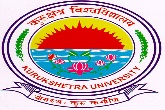 (Established by the State Legislature Act XII of 1956)(‘A+’ Grade NAAC Accredited)Advertisement No.  4/2019Kurukshetra University invites online applications from the eligible candidates for one post each i.e Director, Physical Education & Sports (Budgeted), Director, Institute of Pharmaceutical Sciences (SFS) and Director, UIET (SFS). Further details of instructions, eligibility criteria, selection procedure and link of online applications etc. will be available on the Kurukshetra University website http//www.kuk.ac.in w.e.f 29th October 2019.REGISTRARKURUKSHETRA UNIVERSITY KURUKSHETRA(Established by the State Legislature Act XII of 1956)(‘A+’ Grade NAAC Accredited)Advertisement No.  4/2019Kurukshetra University invites online applications from the eligible candidates for the one post each i.e Director, Physical Education & Sports, Director, Institute of Pharmaceutical Science (SFS) and Director, UIET (SFS). Further details of instructions, eligibility criteria, selection procedure and link of online applications etc. will be available on the Kurukshetra University website http//www.kuk.ac.in w.e..f 29th October 2019.REGISTRAREndst.No.ET-4/19/__________		Dated:_____________	Copy of the above if forwarded to the following for information and necessary action:Dean, Academic Affairs, KUKDean of all the Faculties on the campus, KUKChairperson of all the University Teaching Departments/ Head of offices, KUKDirector, I.T Cell, KUK with the request to put this notification on University website.Principal, IIHS, KUKPrincipal, ITTR, KUKLibrarian, JLN Library, KUKDivisional Employment Officer, University Employment & Guidance Bureau, Kurukshetra.District Employment Officer, Employment Exchange, Kurukshetra.PA to Vice-Chancellor, (for kind information of the Vice-Chancellor), KUKSupdt. O/o Registrar (for kind information of the Registrar) KUK.Deputy Registrar (Estt.T)        for Registrar KURUKSHETRA UNIVERSITY KURUKSHETRA(Established by the State Legislature Act XII of 1956)(‘A+’ Grade NAAC Accredited)Advertisement No.  2/2019BEFORE APPLYING APPLICANTS MUST ENSURE THEIR ELIGIBILITY ON THE UNIVERSITY WEBSITE www.kuk.ac.inApplications for one post of Assistant Director, Centre for Dr.B.R. Ambedkar Studies, Kurukshetra University, Kurukshetra in Assistant Professor’s Grade i.e in Academic Level 10 with rationalized entry pay of Rs.57700/- (UGC) are invited. Details regarding prescribed qualifications, prescribed application form and instructions are available at Kurukshetra University website http//www.kuk.ac.in.  Application form must be accompanied with Demand Draft/ online fee receipt/ cash receipt of Rs.600/- (Rs.150/- for SC/ST/BC of Haryana and Rs.300/- for female candidates) persons with disabilities (PWD) of Haryana are exempted for payment of application fee. Applications form complete in all respect should reach in the office of Administrative Officer (Teaching), Kurukshetra University, Kurukshetra-136119 latest by 14.10.2019.  Applications/ documents received after the last date will be rejected and no correspondence in this regard will be entertained.  In case, last date falls on holiday, then next working day shall be treated as last date.REGISTRAREndst.No.ET-4/19/15436-15535		Dated:13.09.2019	Copy of the above if forwarded to the following for information and necessary action:Dean, Academic Affairs, KUKDean of all the Faculties on the campus, KUKChairperson of all the University Teaching Departments/ Head of offices, KUKDirector, I.T Cell, KUK with the request to put this notification on University website.Principal, IIHS, KUKPrincipal, ITTR, KUKLibrarian, JLN Library, KUKDivisional Employment Officer, University Employment & Guidance Bureau, Kurukshetra.District Employment Officer, Employment Exchange, Kurukshetra.PA to Vice-Chancellor, (for kind information of the Vice-Chancellor), KUKSupdt. O/o Registrar (for kind information of the Registrar) KUK.Deputy Registrar (Estt.T)        for Registrar KURUKSHETRA UNIVERSITY KURUKSHETRA(Established by the State Legislature Act XII of 1956)(‘A+’ Grade NAAC Accredited)Advertisement No.  4/2019Kurukshetra University invites online applications from the eligible candidates for one post each i.e Director, Physical Education & Sports (Budgeted), Director, Institute of Pharmaceutical Sciences (SFS) and Director, UIET (SFS). Further details of instructions, eligibility criteria, selection procedure and link of online applications etc. will be available on the Kurukshetra University website http//www.kuk.ac.in w.e.f 29th October, 2019.REGISTRAREndst.No.ET-4/19/16189-16278                		       Dated:19.09.2019	Copy of the above if forwarded to the following for information and necessary action:Dean, Academic Affairs, KUKDean of all the Faculties on the campus, KUKChairperson of all the University Teaching Departments/ Head of offices, KUKDirector, I.T Cell, KUK with the request to put this notification on University website.Principal, IIHS, KUKPrincipal, ITTR, KUKLibrarian, JLN Library, KUKDivisional Employment Officer, University Employment & Guidance Bureau, Kurukshetra.District Employment Officer, Employment Exchange, Kurukshetra.PA to Vice-Chancellor, (for kind information of the Vice-Chancellor), KUKSupdt. O/o Registrar (for kind information of the Registrar) KUK.Deputy Registrar (Estt.T)        for Registrar